МИНИСТЕРСТВО ОБРАЗОВАНИЯ И МОЛОДЕЖНОЙ ПОЛИТИКИ  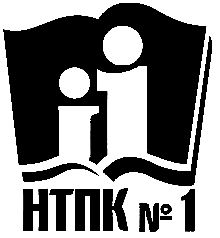 СВЕРДЛОВСКОЙ ОБЛАСТИГБПОУ СО «НИЖНЕТАГИЛЬСКИЙ ПЕДАГОГИЧЕСКИЙ КОЛЛЕДЖ № 1»методические рекомендации для СТУДЕНТОВ ПО учебной практике «Первые дни ребенка в школе»ПМ.01. «ПРЕПОДАВАНИЕ ПО ПРОГРАММАМ НАЧАЛЬНОГО ОБЩЕГО ОБРАЗОВАНИЯ»по специальности44.02.02 «Преподавание в начальных классах»Учебные Группы 32, 33, 202, 203г. Нижний Тагил2019 г.Составители:Цепова А.С., преподаватель ГБПОУ СО «НТПК №1»Щавлева О.Н., преподаватель ГБПОУ СО «НТПК №1»Методические рекомендации для студентов  по учебной практике «Первые дни ребенка в школе» составлены в соответствии с требованиями ФГОС СПО по специальности 44.02.02 «Преподавание в начальных классах».Методические рекомендации содержат целевые ориентиры, описание видов работ, формы подготовки рабочих и отчетных документов практики.Рекомендации предназначены для студентов 32, 33,  202, 203 учебных групп по специальности 44.02.02 «Преподавание в начальных классах».ПОЯСНИТЕЛЬНАЯ ЗАПИСКАЦель практики: подготовка к целостному выполнению функций учителя начальных классов в первые дни ребёнка в школе, знающего нормативные документы, закономерности и принципы образовательного процесса в этот период и умеющего использовать их в своей профессиональной деятельности.Задачи практики:изучение адаптационного периода ребенка-первоклассника к школе в первые дни обучения;овладение организационно-деятельностными умениями учителя в первые дни обучения;усвоение знаний о закономерностях общения и способах управления первоклассниками и группой; овладение умениями педагогического общения в учебно-воспитательном процессе школы;овладение умением формировать культуру взаимодействия с окружающей природной средой, гигиеническую культуру, культуру отношения к собственному здоровью;овладение умениями психолого-педагогической диагностики;овладение современными приемами и формами педагогического просвещения родителей, умением педагогически целесообразно строить взаимоотношения с родителями.5.формировнаие у студентов умения вести записи наблюдений, обрабатывать, обобщать полученную в ходе наблюдений информацию, полно и правильно отражать её в дневнике практики.ОБЪЁМ И ВИДЫ УЧЕБНОЙ ПРАКТИКИ ЭТАПЫ ПЕДАГОГИЧЕСКОЙ ПРАКТИКИСтуденты во время практики ведут дневники педагогических наблюдений, в которых отражают данные, необходимые для выполнения заданий, предусмотренных программой практики.. Материалы дневника используются при составлении отчета о выполненной работе на практике.По окончании педагогической практики студенты представляют групповому руководителю практики следующую документацию:- дневник;- отчет о выполнении заданий практики.На основании представленных документов методист проводит зачет с дифференцированной оценкой.ПРИЛОЖЕНИЯПРИЛОЖЕНИЕ 1ТРЕБОВАНИЯ К СТРУКТУРЕ И ОФОРМЛЕНИЮ ДНЕВНИКА ПО УЧЕБНОЙ ПРАКТИКЕ «ПЕРВЫЕ ДНИ РЕБЕНКА В ШКОЛЕ»Дневник по практике должен быть оформлен в бумажном варианте в виде файловой папки:          Титульный лист.ГБПОУ СО «НТПК № 1»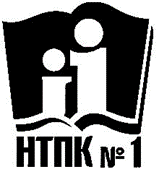 ДНЕВНИКПО УЧЕБНОЙ ПРАКТИКЕ «ПЕРВЫЕ ДНИ РЕБЕНКА В ШКОЛЕ»студента ____ учебной группы ГБПОУ СО «НТПК № 1»__________________________________________________________________________________________________________________________Ф.И.О. (в родительном падеже)База практики: МБОУ СОШ № ________г. Нижний Тагил2019 г.ПРИЛОЖЕНИЕ 2ПРИКАЗ МИНОБРНАУКИ РОССИИ ОТ 27.10.2014 N 1353 "ОБ УТВЕРЖДЕНИИ ФЕДЕРАЛЬНОГО ГОСУДАРСТВЕННОГО ОБРАЗОВАТЕЛЬНОГО СТАНДАРТА СРЕДНЕГО ПРОФЕССИОНАЛЬНОГО ОБРАЗОВАНИЯ ПО СПЕЦИАЛЬНОСТИ 44.02.02 ПРЕПОДАВАНИЕ В НАЧАЛЬНЫХ КЛАССАХ" (ЗАРЕГИСТРИРОВАНО В МИНЮСТЕ РОССИИ 24.11.2014 N 34864)5.1. Учитель начальных классов должен обладать общими компетенциями, включающими в себя способность:ОК 1. Понимать сущность и социальную значимость своей будущей профессии, проявлять к ней устойчивый интерес.ОК 2. Организовывать собственную деятельность, определять методы решения профессиональных задач, оценивать их эффективность и качество.ОК 3. Оценивать риски и принимать решения в нестандартных ситуациях.ОК 4. Осуществлять поиск, анализ и оценку информации, необходимой для постановки и решения профессиональных задач, профессионального и личностного развития.ОК 5. Использовать информационно-коммуникационные технологии для совершенствования профессиональной деятельности.ОК 6. Работать в коллективе и команде, взаимодействовать с руководством, коллегами и социальными партнерами.ОК 7. Ставить цели, мотивировать деятельность обучающихся, организовывать и контролировать их работу с принятием на себя ответственности за качество образовательного процесса.ОК 8. Самостоятельно определять задачи профессионального и личностного развития, заниматься самообразованием, осознанно планировать повышение квалификации.ОК 9. Осуществлять профессиональную деятельность в условиях обновления ее целей, содержания, смены технологий.ОК 10. Осуществлять профилактику травматизма, обеспечивать охрану жизни и здоровья детей.ОК 11. Строить профессиональную деятельность с соблюдением правовых норм, ее регулирующих.5.2. Учитель начальных классов должен обладать профессиональными компетенциями, соответствующими видам деятельности:5.2.1. Преподавание по образовательным программам начального общего образования.ПК 1.1. Определять цели и задачи, планировать уроки.ПК 1.2. Проводить уроки.ПК 1.3. Осуществлять педагогический контроль, оценивать процесс и результаты обучения.ПК 1.4. Анализировать уроки.ПК 1.5. Вести документацию, обеспечивающую обучение по образовательным программам начального общего образования.5.2.2. Организация внеурочной деятельности и общения учащихся.ПК 2.1. Определять цели и задачи внеурочной деятельности и общения, планировать внеурочные занятия.ПК 2.2. Проводить внеурочные занятия.ПК 2.3. Осуществлять педагогический контроль, оценивать процесс и результаты деятельностиобучающихся.ПК 2.4. Анализировать процесс и результаты внеурочной деятельности и отдельных занятий. ПК 2.5. Вести документацию, обеспечивающую организацию внеурочной деятельности и общения обучающихся.5.2.3. Классное руководство.ПК 3.1. Проводить педагогическое наблюдение и диагностику, интерпретировать полученные результаты.ПК 3.2. Определять цели и задачи, планировать внеклассную работу.ПК 3.3. Проводить внеклассные мероприятия.ПК 3.4. Анализировать процесс и результаты проведения внеклассных мероприятий.ПК 3.5. Определять цели и задачи, планировать работу с родителями.ПК 3.6. Обеспечивать взаимодействие с родителями учащихся при решении задач обучения и воспитания.ПК 3.7. Анализировать результаты работы с родителями.ПК 3.8. Координировать деятельность работников образовательной организации, работающих с классом.5.2.4. Методическое обеспечение образовательного процесса.ПК 4.1. Выбирать учебно-методический комплект, разрабатывать учебно-методические материалы (рабочие программы, учебно-тематические планы) на основе федерального государственного образовательного стандарта и примерных основных образовательных программ с учетом типа образовательной организации, особенностей класса/группы и отдельных обучающихся.ПК 4.2. Создавать в кабинете предметно-развивающую среду.ПК 4.3. Систематизировать и оценивать педагогический опыт и образовательные технологии в области начального общего образования на основе изучения профессиональной литературы, самоанализа и анализа деятельности других педагогов.ПК 4.4. Оформлять педагогические разработки в виде отчетов, рефератов, выступлений.ПК 4.5. Участвовать в исследовательской и проектной деятельности в области начального общего образования.
ПРИЛОЖЕНИЕ 3ЗАДАНИЯ ДЛЯ СТУДЕНТОВЗАДАНИЕ 1. ИНФОРМАЦИОННАЯ СПРАВКА О БАЗЕ ПРАКТИКИМесто прохождения практики________________________________________________________Адрес образовательного учреждения___________________________________________________Сроки проведения практики: _____________________________________Директор образовательного учреждения________________________________________________Зам. директора по учебной работе_____________________________________________________Образовательные программы начальной школы_________________________________________________________________________________________________________________________Класс __________Учитель начальных классов__________________________________________________________Сведения об учителе__________________________________________________________________________________________________________________________________________________Анализ предметной среды кабинета:1.Рабочее место современного школьного учителя оснащено оптимальным набором современных технических средств, таких как: компьютер; принтер;
сканер; звуковые колонки; программные системы; интерактивная доска____________________________________________________________________________________________________________________________________________________________________________________________________________________________________________________________________________________________________________________________________________
2. Кабинет начального класса имеет______ рабочих мест для учеников и_____ для учителя, приспособления для работы.Так же присутствуют:классный уголок (стенд)_____________________________________________________________учебно-методические комплексы средств обучения__________________________________________________________________________________________________________________________________________________________________________________________________________познавательная детская литература________________________________________________________________________________________________________________________________________________________________________________________________________________________
3.В классе соблюдены условия для успешного обучения детей начальных классов. ______________________________________________________________________________________________________________________________________________________________________________________________________________________________________________________4.Специфика организации предметной среды класса начальной школы______________________________________________________________________________________________________________________________________________________________________________________________________________________________________________________________________________________________________________________________________________________________Расписание уроковСписок учеников классаЗАДАНИЕ 2.  Встреча студентов с администрацией школы (учителями начальных классов). Ознакомление с задачами начальной школы, реализацией преемственности учебно-воспитательной работы с детским садом.  Студенты распределяются по классам, знакомятся с обучающимися, наблюдают за ними во время уроков. ЗАДАНИЕ 3. НАБЛЮДЕНИЕ ЗА ОРГАНИЗАЦИЕЙ И ПРОВЕДЕНИЕМ ПЕРВЫХ УРОКОВ В ШКОЛЕ.При наблюдении и анализе уроков обращается внимание на особенности организации учебного процесса, создании активного учебного взаимодействия детей, комфортной среды обучения.Дидактическая цель - применение разнообразных форм, методов, средств обучения, организация образовательного процесса; активизация познавательной деятельности учащихся.Схема анализа урокаСообщение темы урока.Целевая установка, ее особенности.Учебные задачи, особенности постановки.Дидактическая структура урока, ее специфика, эффективность применения.Методы, приемы, формы, средства, применяемые учителем.Общение на уроке, его формы, активность учащихся на уроке.Дифференцированный подход (возможности его использования на данном уроке).Вариативность заданий (наличие, комментарии).Оценка деятельности учащихся, методы и приемы.Самооценка и самоанализ учащихся (обучение, применение).Оборудование первых уроков, особенности его применения.Рефлексия учебной деятельности на уроке.Комментарий организационно-педагогической деятельности учителя в первые дни пребывания детей в школе проводится по следующим параметрам: - организация рабочего места ученика 1 -го класса;- использование школьниками учебных принадлежностей;- усвоение элементарных правил поведения ученика в учебном процессе (уметь тихо вставать из-за парты; изъявлять желание отвечать на вопросы учителя; сидеть за партой; показать, что хочешь вы сказаться; выходить из класса и входить в класс; просить у учителя ручку; знать, насколько громко отвечать знать; и пр.);- ознакомление с атрибутами урока;- изучение и усвоение школьного этикета, правил школьной жизни;- демонстрация образцов правильного поведения в школе;- выявление характера взаимоотношений учителя с учениками (правила общения с учителем, друг с другом, тактильный контакт);- наблюдение за работой учителя по оформлению доски на уроке, применению ИКТ, проведению физкультминуток, учету индивидуальных особенностей детей, организации режима дня первоклассника.Проанализировать на первых уроках так же необходимо:- посадку детей по партам;- выработку у детей навыков обращения с учебными принадлежностями;- использование ИКТ и других средств обучения в первые дни и их специфика;- психологические особенности детей: речь, мышление, внимание, интересы;- восприятие и выполнение учащимися указаний учителя;- индивидуальную работу с детьми, в том числе с детьми, с капризными, непоседливыми, сложно адаптирующимися к школе;- использование учителем содержания материала урока в воспитательных целях;способы выявления знаний, умений, интересов и способностей детей, представлений у них об окружающей природе;- приемы работы учителя, направленные на формирование коллективистских чувств у детей и культуры поведения;-  активность ребенка на уроке (реакция на учебный материал, выполнение заданий, поднимает ли ребенок руку, как часто; как отвечает на вопросы, задаёт ли их сам на уроке или после него.);- работоспособность ребенка (как долго она сохраняется или гаснет); - организованность ребенка на уроке;-  дисциплинированность.Анализ урока завершить выводами и описанием произошедших изменений в деятельности учащихся.____________________________________________________________________________________________________________________________________________________________________________________________________________________________________________________________________________________________________________________________________________________________________________________________________________________________________________________________________________________________________________________________________________________________________________________________________________________________________________________________________________________________________________________________________________________________________________________________________________________________________________________________________________________________________________________________________________________________________________________________________________________________________________________________________________________________________________________________________________________________________________________________________________________________________________________________________________________________________________________________________________________________________________________________________________________________________________________________________________________________________________________________________________________________________________________________________________________________________________________________________________________________________________________________________________________________________________________________________________________________________________________________________________________________________________________________________________________________________ЗАДАНИЕ 4. БЕСЕДА С УЧИТЕЛЕМ ОБ АДАПТАЦИИ И ОРГАНИЗАЦИИ ПЕРВЫХ ДНЕЙ РЕБЁНКА В ШКОЛЕ.Результаты беседы и выводы студентов записываются на отдельном листе и вкладываются в папку по практике)ЗАДАНИЕ 5. ПОДБОР И ОПИСАНИЕ ИГР ДЛЯ ПРОВЕДЕНИЯ ДИНАМИЧЕСКИХ МИНУТОК ПЕРВОКЛАССНИКАИгры (5-6 игр) должны быть представлены отдельной разработкой разносторонней направленности, активные и пассивные, каждая игра должна иметь цель, описание деятельности учеников и учителя. ЗАДАНИЕ 6. ОПРЕДЕЛЕНИЕ УРОВНЯ ДЕЗАДАПТАЦИИ ПЕРВОКЛАССНИКОВ (Л.М. КОВАЛЕВА, Н.Н. ТАРАСЕНКО). Опросник 1. Родители совершенно устранились от воспитания, почти не бывают в школе. 2. При поступлении в школу ребенок не владел элементарными учебными навыками (не умел считать, не знал буквы). 3. Не знает многое из того, что известно большинству детей его возраста (например, дни недели, времена года, сказки и т.д.). 4. Плохо развиты мелкие мышцы рук: он испытывает трудности при письме, у него получаются неравномерные буквы и т.п.. 5. Пишет правой рукой, но со слов родителей является переученным левшой. 6. Пишет левой рукой. 7. Часто ученик бесцельно двигает руками. 8. Часто моргает. 9. Сосет палец или ручку. 10. Иногда заикается. 11. Грызет ногти. 12. У ребенка хрупкое телосложение, маленький рост. 13. Ребенок явно «домашний», нуждается в доброжелательной атмосфере, любит, когда его гладят, обнимают. 14. Очень любит играть, играет даже на уроках. 15. Такое впечатление, что он младше других детей, хотя по возрасту им ровесник. 16. Речь инфантильная, напоминает речь 4-5-летнего ребенка. 17. Чрезмерно беспокоен на уроках. 18. Быстро примиряется с неудачами. 19. Любит шумные, подвижные игры на переменах. 20. Не может долго сосредоточиться на одном задании, всегда старается сделать побыстрее, не заботясь о качестве. 21. После интересной игры, физкультурной паузы его невозможно настроить на серьезную работу. 22. Долго переживает неудачи. 23. При неожиданном вопросе учителя часто теряется. Если дать время на обдумывание, может ответить хорошо. 24. Очень долго выполняет любое задание. 25. Домашние задания выполняет гораздо лучше классных (разница очень существенная, больше, чем у других детей). 26. Очень долго перестраивается с одной деятельности на другую. 27. Часто не может повторить за учителем самый простой материал, при этом демонстрирует отличную память, когда речь идет об интересующих его вещах (например, знает все марки машин, но не может повторить простое правило). 28. Требует к себе постоянного внимания со стороны учителя. Почти все делает только после персонального обращения. 29. Допускает много ошибок при списывании. 30. Чтобы отвлечь его от задания, достаточно малейшей причины: скрипнула дверь, что-то упало и т.д. 31. Приносит в школу игрушки и играет на уроках. 32. Никогда ничего не сделает сверх положенного минимума: не стремится узнать что-то, рассказать. 33. Родители жалуются, что с трудом усаживают его за уроки. 34. Такое впечатление, что на уроках ученику плохо, он оживает только на переменах.35. К выполнению заданий ученик не любит прилагать никаких усилий, если что-то не получается, бросает, ищет каких-то оправданий: рука болит и пр. 36. У ребенка не совсем здоровый вид (бледный, худенький). 37. К концу урока работает хуже, часто отвлекается, сидит с отсутствующим видом. 38. Если что-то не получается, раздражается, плачет. 39. Плохо работает в условиях ограниченного времени. Если его торопить, может совсем "отключиться", бросить работу. 40. Часто жалуется на усталость, головную боль.41. Почти никогда не отвечает правильно, если вопрос поставлен нестандартно и требует сообразительности. 42. Ответы становятся лучше, если есть опора на какие-то внешние объекты (считает пальцы и т.п.). 43. После объяснения учителя не может выполнить аналогичное задание. 44. Затрудняется применять ранее усвоенные понятия, навыки при объяснении учителем нового материала. 45. Часто отвечает не по существу, не может выделить главное. 46. Такое впечатление, что ему трудно понять объяснение, так как основные навыки, понятия у него не сформированы. Работа учителя с опросником.При работе с опросником учитель на бланке ответов вычеркивает номера, в которых описаны фрагменты поведения, характерные для конкретного ребенка. Обработка результатов.Таблица разделена жирной вертикальной линией. Если номер вычеркнутого фрагмента находится слева от линии, при обработке засчитывается 1 балл, если справа - 2 балла. Максимально возможная сумма баллов - 70. Подсчитав, какую сумму баллов набрал ребенок, можно определить его коэффициент дезадаптации: К = n/70 х 100, где n - количество баллов, набранных ребенком. Анализ полученных результатов.Показатель до 14% является нормальным, дезадаптация отсутствует. Показатель от 15 до 30% свидетельствует о средней степени дезадаптации. Показатель выше 30% - серьезная степень дезадаптации. Показатель выше 40% свидетельствует о том, что ребенок нуждается в консультации психоневролога. В бланке ответов номера утверждений сгруппированы по факторам поведения, указанным справа:1. РО - родительское отношение. 2. НГШ - неготовность к школе. 3. Л - леворукость. 4. НС - невротические симптомы. 5. И - инфантилизм. 6. ГС - гиперкинетический синдром, чрезмерная расторможенность. 7. ИНС - инертность нервной системы. 8. НП - недостаточная произвольность психических функций. 9. НМ - низкая мотивация учебной деятельности. 10. АС - астенический синдром. 11. НИД - нарушения интеллектуальной деятельности. Бланк ответовВыводы по результатам диагностики: __________________________________________________________________________________________________________________________________________________________________________________________________________________________________________________________________________________________________________________________________________________________________________________________________________________________________________________________________________________________________________________________________________________________________________________________________________________________________________________ПРИЛОЖЕНИЕ 4ОТЧЕТ ПО ИТОГАМ УЧЕБНОЙ ПРАКТИКИФ.И.О. студента_____________________________________________________________Специальность 44.02.02. Преподавание в начальных классахКурс_______, группа_________Время проведения практики___________________________________________________ Место проведения практики (организация)______________________________________Класс практики__________Ф.И.О. методиста______________________________________________________________Содержание проведенной работы, выполненной во время практики:____________________________________________________________________________________________________________________________________________________________________________________________________________________________________________________________________________________________________________________________________________________________________________________________________________________________________________________________________________________________________________Какова доля школьников готовых к обучению школьников, причины не готовности:______________________________________________________________________________________________________________________________________________________________________________________________________________________________________________________Какие формы и методы работы с семьей первоклассника необходимо использовать в первые дни обучения:_____________________________________________________________________________________________________________________________________________________________________________________________________________________________________________________________________________________________________________________________________________________________________________________________________________Во время практики я научился (лась)_________________________________________________________________________________________________________________________________________________________________________________________________________________________________________________________________________________________________________Во время практики я узнал(а)_______________________________________________________________________________________________________________________________________________________________________________________________________________________________________________________________________________________________________________У меня вызывало трудности в ходе практики________________________________________________________________________________________________________________________________________________________________________________________________________________Для меня стало открытием _______________________________________________________________________________________________________________________________________________________________________________________________________________________________Адаптация детей к обучению в школе будет проходить успешнее, если___________________________________________________________________________________________________________________________________________________________________________________________________________________________________________________________________________Мне кажется, при подготовке студентов к практике «Первые дни ребенка в школе» и ее проведении необходимо _____________________________________________________________________________________________________________________________________________________________________________________________________________________________________________________________________________________________________________«____» ______________ 2019 г.        Подпись студента_____________________________________________________Подпись руководителя практики ___________________________/____________/Рассмотрено на заседании кафедры «Преподавание в начальных классах»«___»_______________ 20___г.Зав.кафедрой __________Солончук Т.А.УТВЕРЖДАЮ: Директор ГБПОУ СО «НТПК № 1»  ________________Н.Г. Никокошева  «____»_________________20____ г.                            Виды практикиКонкретизированное названиеСеместрКоличество часовФормы контроляУчебная«Первые дни ребенка в школе»3 семестр(202, 203 учебные группы)5 семестр(32, 33 учебные группы)18 час.Дифференцированный зачетСодержание деятельности студентов на практикеФормы текущего контроляФорма отчётности1 деньЭтап организации установочной конференции на базе ОО по проведению практикиПроверка плана работы, согласование и утверждение программы и плана прохождения практики. Изучение нормативных актов, определяющих особенности обучения первоклассников.  Подбор игр для организации деятельности детей на динамических переменах.Анализ особенностей организации первых дней ребенка в школе. Наблюдение и анализ первых уроков, изучение условий созданных для первоклассников, стиля взаимодействия педагога с учениками, программ обучения детей в первом классе, расписания уроков и др.Задание 1. Информационная  справка о базе практикиЗадание 5. Подбор и описание игр для проведения динамических минуток первоклассника.2 деньПедагогический исследовательский этап (выполнение заданий по педагогике)Методический исследовательский этап Анализ особенностей организации первых дней ребенка в школе. Наблюдение и анализ первых уроков, изучение условий созданных для первоклассников, стиля взаимодействия педагога с учениками, программ обучения детей в первом классе, расписания уроков и др. Проведение игр для организации деятельности детей на динамических переменах. Беседа с педагогом о проблемах готовности и адаптации ребенка к школе. Задание 2.Задание 3. Наблюдение за организацией и проведением первых уроков в школе.3 деньЭтап обработки и анализа полученной информации по выполненным заданиямЭтап подготовки отчетной документации по практикеИтоговая конференция по практикеАнализ предметной среды класса, изучение методического содержания современного кабинета Наблюдение за поведением ребёнка в процессе адаптации к школьному обучению. Проведение диагностики для оценки готовности к обучению в школе. Просмотр протоколов диагностического обследованияНаписание письменного отчета по итогам практики. Оформление отчетной документации по практике в соответствии с перечнем документов и соблюдением всех требований.Задание 4. Беседа с учителем об адаптации и организации первых дней ребёнка в школе.Задание 6. Определение уровня дезадаптации первоклассников (Л.М. Ковалева, Н.Н. Тарасенко). Оформление отчета по итогам практики.Понедельник1. ____________2. ____________3. ____________4. ____________5. ____________Вторник1. ____________2. ____________3. ____________4. ____________5. ____________Среда 1. ____________2. ____________3. ____________4. ____________5. ____________Четверг1. ____________2. ____________3. ____________4. ____________5. ____________Пятница 1. ____________2. ____________3. ____________4. ____________5. ____________№Фамилия, имя, отчествоВопросы для обсуждения и анализаКлмментарии1. 	Как комплектуются классы? (Знает ли учитель состояние здоровья, 
особенности возрастного развития, социальную адаптацию ребенка?) Какие -методы сбора информации использует учитель? (Характеристика из 
ДОУ, анкетирование семьи, беседы с родителями и др.) Учитывается ли и 
каким образом при комплектовании класса посещение ребенком дошкольного учреждения и та образовательная программа, по которой ведется ра-
бота в ДОУ? 2. Учитывается ли принцип физиологического нормирования при составлении учебной нагрузки? 3. 	Какова организация распорядка дня в первом классе, внеучебной 
деятельности, ее организация? 4. 	Соответствует ли режим учебных занятий, методов преподавания, 
содержания и насыщенность учебных программ, условий внешней среды 
возрастным возможностям первоклассников? Докажите ваше мнение кон-
кретными примерами.5. 	Учитывает ли учитель динамику работоспособности и утомления? 
Приведите примеры. 6. 	Какие проблемы в осуществлении преемственности дошкольного и 
начального образования видят завуч, учитель школы? Возможные пути решения этих проблем. 7. Какое оборудование есть в классе? Способы его размещения. 
Обоснуйте оптимальность или недостатки данного варианта. 8. Чем насыщена предметная среда класса? Укажите содержание, количество, размещение в классной комнате. В чем сходство в организации 
предметной среды класса и группы ДОУ?9. 	В чем специфика организации предметной среды класса начальной 
школы в сравнении с предметной средой ДОУ? Чем обусловлена именно 
такая организация учебно-познавательной среды класса? Критерии наблюдения:КомментарииОрганизация процесса вниманияОрганизация процесса внимания1) Какие приемы использует учитель в целях активизации внимания учащихся, формирования интереса на уроке: при отборе содержания учебного материала, при выборе форм и методов обучения.2) Как используются внешние особенности наглядного материала для привлечения внимания учащихся (яркость, новизна, структурирование).3) В какой степени изложение учебного материала (образность, эмоциональность речи, смена интонации, новизна речевых форм) способствовало поддержанию внимания на уроке?4) Как была организована смена видов деятельности на уроке и как она повлияла на внимание учащихся?5) Способствовал ли выбранный учителем темп ведения урока поддержанию внимания?6) Учитывались ли на данном уроке возрастные и индивидуальные особенности внимания и восприятия учащихся данного класса?7) Как была организована деятельность детей со стойкими недостатками внимания?8) Соблюдалась ли на уроке установка на запоминание? (О сосредоточенности, устойчивости, распределении и переключении внимания свидетельствует: поглощённость деятельностью, отсутствие посторонних разговоров, занятий посторонними делами; соответствие ответов поставленным вопросам; длительность продуктивной работы; одновременное выполнение разных действий (слушание и ведение записей и т.д.); скорость перехода от одного задания к другому).2. Организация памяти2. Организация памяти1) Как использовались на уроке возможности всех видов памяти (образной – слуховой, зрительной, моторной; словесно-логической, эмоциональной)?2) Учитывались ли на уроке личностные особенности памяти учащихся; сочетание видов памяти, особенности процессов запоминания и сохранения: быстрое запоминание и быстрое забывание (необходима своевременная организация повторения материала); медленное запоминание и медленное забывание (необходимо обращать внимание на систематическое заучивание небольшими порциями); быстрое запоминание и медленное забывание (самое удачное сочетание процессов памяти); медленное запоминание и быстрое забывание (следует постоянно работать над развитием памяти).3. Организация мыслительной деятельности учащихся3. Организация мыслительной деятельности учащихся1) Какими приемами формировались на уроке мотивы мышления?2) Соответствовали ли цели и задачи урока целям умственной деятельности учащихся?3) Формировались ли на уроке навыки самоконтроля?4) В какой степени мыслительная деятельность учащихся способствовала росту их интеллектуального уровня (как формировались компоненты мышления – анализ, синтез, сравнение, абстрагирование, обобщение, классификация, систематизация)?5) Обучались ли школьники в ходе урока приемам логической, смысловой обработки материала?6) Какой вид мышления преобладал на уроке (наглядно-действенное мышление, наглядно-образное, словесно-логическое)? Как осуществлялась их взаимосвязь?7) Учатся ли школьники в процессе урока умению выделять главное в изучаемом материале?8) Как учитывает учитель индивидуальные интеллектуальные особенности класса, отдельных учащихся?9) Использовались ли на уроке проблемные задания?10) Соответствовал ли уровень требований учителя к мыслительной деятельности детей их реальным индивидуальным возможностям?11) Учит ли учитель школьников оценке и самооценке мыслительной деятельности?12) Была ли создана на уроке творческая атмосфера? Как стиль общения педагога влиял на ход мыслительной деятельности учащихся?4. Гигиеническая оценка урока4. Гигиеническая оценка урока1) Как эффективно использует учитель наиболее продуктивно время урока для организации мыслительной деятельности учащихся?_2) В какое время урока повышается двигательная активность отдельных учащихся, класса в целом. Чем она вызывается?3) В какое время урока появляются признаки реакции торможения (расслабление, зевота, потягивание, сонливость, замедленные ответы учащихся)? Чем они вызваны?4) Возникали ли на уроке посторонние разговоры? В какое время урока они возникали и чем могли быть вызваны?5) Отмечались ли на уроке случаи нарушения дисциплины учащимися? Чем они были вызваны?6) Какие приемы использовал учитель в целях преодоления процесса развивающегося торможения: для класса в целом, для отдельных учащихся.7) Гигиеническая оценка классного помещения во время проведения урока: достаточно ли проветрен класс, как освещены рабочие места учащихся,удобно ли сидят дети (соответствует ли школьная мебель их росту), соответствует ли норме наполняемость классной комнаты, не мешали ли работе учащихся на уроке дополнительные раздражители.№ВопросыКомментарии 1Характерен ли интерес (желание) учиться для детей, поступающих в школу?2В чем, на ваш взгляд, заключается период адаптации первоклассника к школе?3Адекватно ли дети переживают свои успехи и неудачи на уроках в первые дни обучения?4Как вы оцениваете уровень адаптации к школе у своих учеников?5Как Вы устанавливаете контакт с семьей и как ведёте совместную работу по  созданию условий для успешной адаптации первоклассников к школе?6Какое УМК реализуется в вашем классе и каковы особенности организации первых вводных уроков по данной программе обучения?7Какие особенности детей существуют в данном первом классе и как вы проводите индивидуальную работу с учащимися?8Какие ошибки часто совершают молодые учителя в этот период, как их избежать?9Какие вы можете дать советы нам, как студентам, как лучше подготовиться к этому этапу работы и что бы вы еще хотели изменить (сделать) в эти дни, что еще не успели?№НазваниеЦельОписание1РО234НГШ56Л7891011НС1213141516И1718192021ГС.2223242526ИНС27282930НП3132333435НМ.3637383940АС414243444546НИД